Coaching Guidance: Leveraging Teacher Strengths 
that Increase Student Ownership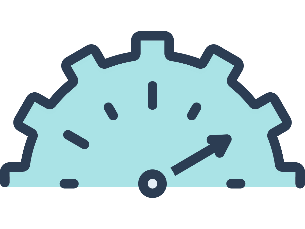 This resource is designed to be used by coaches to pinpoint teacher strengths that foster student ownership and transfer those strengths across the school. Step 1: Gather evidence of teacher strengths that lead to student ownership of learning. Look for teacher actions that created this shift. (For ideas on what to look for, view these tools that outline examples of instructional strategies that foster student ownership.) Step 1: Gather evidence of teacher strengths that lead to student ownership of learning. Look for teacher actions that created this shift. (For ideas on what to look for, view these tools that outline examples of instructional strategies that foster student ownership.) Teacher:Grade:Subject:Date:Time/Period:Observer/Coach:Evidence of Student Ownership:Teacher Moves (Actions, Words, Visuals, etc.) that Led to Student Ownership:Provide immediate feedback to the teacher about the observed strengths to build investment for leveraging it in a later conversation.Provide immediate feedback to the teacher about the observed strengths to build investment for leveraging it in a later conversation.Step 2: Decide which teacher strength to leverage in other classrooms.Step 3: Identify the most effective place to leverage this strength. Consider which strategy you saw a teacher use:addresses an identified need in the buildinghas the biggest and most direct impact on student ownership could, in addition to leading to student ownership, also positively impact other areas of instruction might be the easiest for another teacher to observe, learn, and effectively replicateConsider which teachers:have a readiness level (ability/capacity) for this strategyhave a classroom culture that is primed for this strategy (because this move will lead students to owning their learning) already have a strong, positive working relationship with the teacher who has the identified strength could be a conduit for reaching even more teachers/classrooms have a similar student demographic (English learners, special education, high ability) or similar grade/content that would particularly benefit from this teacher strategy
Think about how you will share this opportunity for growth with the receiving teacher.Notes:Notes:Step 4: Develop a plan for transferring the strategy across classrooms.Step 4: Develop a plan for transferring the strategy across classrooms.Consider: what structures are already in place that allow teachers to collaborate which leadership team member(s) is the best fit to guide this processwhich process for transfer is most appropriate in this situationco-planning, observation, and debriefcollaborative planning with grade level/department analysis of impact of the teacher strategy on student workrecorded lesson segment shared as a model in cluster/PLCPLC unit of study with identified classroom as the field test classroomNotes:Step 5: Have a strengths-based conversation with the observed teacher to put the plan in motion.Step 5: Have a strengths-based conversation with the observed teacher to put the plan in motion.Before the conversation, consider: how the teacher will respond when asked to share a strength with othershow the coach can help the teacher make their own thinking about their strength visible so that they can more easily and effectively communicate/transfer to other classrooms what support the coach will need to provide this teacher during the process how the coach and the teacher will collaborate to implement the plan; devise specific roles/responsibilities the timeline for all the parts of the plan including effective transfer of new learning into other classrooms what progress will be documented and how what evidence of successful transfer looks like (student ownership of learning) how successes will be celebratedNotes: